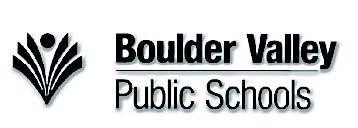 Formulario para pedir información acerca de las cualificaciones de un(a) maestro(a)La información proporcionada en este documento cumple con los requisitos de la Ley de la Educación Primaria, Secundaria y Preparatoria, reformada en el 2015 como la «Ley del Éxito de Todos los Estudiantes».Instrucciones para los padres: Por favor llene el formulario usando tinta de color oscuro. Escriba con letra legible. Llene un formulario individual para cada maestro(a). Entregue el formulario completado a la oficina de su escuela, o mándelo por correo a:Human Resources DepartmentAttention: Michael Gradoz,  Assistant Superintendent, 
HRD Boulder Valley School District6500 East Arapahoe Road Boulder, CO 80303Nombre de la escuela   	Nombre del maestro(a) o auxiliar:  Sr. Sra.   	Grado		Tema (si es aplicable)   	Nombre de el/los padre(s)que está(n) pidiendo información   	Nombre del estudiante   	 Dirección postal (donde se mandará la información. No se puede mandar el documento por fax o correo electrónico)Ciudad	Estado	ZipNúmero de teléfono, en caso de preguntas   	Se proveerá la información en el otro lado de este documento y se le mandará por correo dentro de 30 días.ESTA PORCIÓN RESERVADA PARA EL USO DEL BVSD: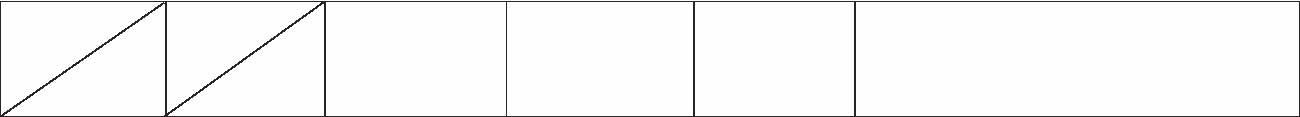 Nombre de la escuela    	Nombre del maestro(a)/auxiliar   	MAESTROSEste(a) maestro(a):es	no es       licenciado(a) en el estado de Colorado.es licenciado(a) en otro estado   	Acreditaciones:Primaria	Secundaria/PreparatoriaTema(s)       	Este(a) maestro(a) tienen una licencia de emergencia para enseñar de Colorado o ha recibido una exención para los requisitos de la licencia.Este(a) maestro(a) tiene los siguientes títulos universitarios:Año	Institución	Título	EspecializaciónAño	Institución	Título	EspecializaciónAño	Institución	Título	EspecializaciónEste(a) maestro(a) se considera como calificado(a) para enseñar los siguientes temas adicionales porque él/ella ha obtenido suficientes créditos universitarios adicionales para el área o ha aprobado un examen del estado:AUXILIARES DE MAESTROEste individuo es un(a) auxiliar de maestro que:	provee o puede proveer	O	no provee servicios a su estudiante.Este(a) auxiliar de maestro cumple con los siguientes requisitos del distrito para la posición:tiene dos años o más de educación universitaria, O 
ha aprobado un examen de aptitudes del distrito, Y/O tiene destrezas adicionales que son necesarias para la posiciónrecibido por la escuelarecibido por HRcompletado porfecha de envíomaestro(a)/director(a)     copiar a/notas:escuelafecha/inicialesfecha/inicialesinicialesnotificado